УКРАЇНАЧЕРНІГІВСЬКА  МІСЬКА  РАДАВИКОНАВЧИЙ  КОМІТЕТ. Чернігів, вул. Магістратська, 7_______________________________________тел 77-48-08ПРОТОКОЛ № 26			засідання виконавчого комітету міської радим. Чернігів							       Розпочато засідання о 10.35                                                                                                       Закінчено засідання о 11.25                                                                                                14 серпня 2019 рокуМіський голова								В. АТРОШЕНКОЗаступник міського голови – керуючий справами виконкому 		             		С. ФЕСЕНКО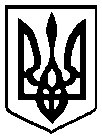                                                 Брали участь у засіданні:                                                Брали участь у засіданні:Головує:Атрошенко В. А. міський головаЧлени виконавчого комітету міської ради:Атрощенко О. А.заступник міського голови Козир О. І.головний архітектор проектів приватного підприємства «АРДІ КА» Фесенко С. І. заступник міського голови – керуючий справами виконкому Хоніч О. П.заступник міського головиЧерненко А. В.заступник міського голови Відсутні члени виконавчого комітетуміської ради:Власенко Ю. Д.представник міської організації Всеукраїнського об’єднання "Батьківщина"Ломако О. А.заступник міського головиЧерненок М. П.секретар міської радиЗапрошені на засідання виконавчого комітету міської ради:Антонов О. С.- заступник голови Деснянської районної у місті Чернігові ради (1)Богуш С. М.- заступник начальника відділу квартирного обліку та приватизації житлового фонду міської ради (6 - 7)Брусильцева І. М.- начальник відділу звернень громадян міської ради (10)Даневич А. О.- заступник директора КП «Міський палац культури імені В’ячеслава Радченка» міської ради(3)Калюжний С. С.- начальник управління архітектури та містобудування міської ради (11-13)Куниця Є. В.- головний інженер КП «Міськсвітло» (4)Кухар В. В.- начальник управління охорони здоров’я міської ради (5)Куц Я. В.- начальник управління житлово-комунального господарства міської ради (2)Лазаренко С. М.- начальник організаційного відділу міської ради (1-16)Миколаєнко Р. С.- начальник юридичного відділу міської ради (1 – 16)Редік А. В.- заступник начальника загального відділу міської ради  (1 – 16) Ткач А. В.- начальник відділу взаємодії з правоохоронними органами, запобігання та виявлення корупції, мобілізаційної, оборонної та спеціальної роботи міської радиЧусь Н. М.- заступник начальника прес-служби міської ради (1-5)Відповідно до Закону України «Про запобігання корупції» ніхто з членів виконавчого комітету міської ради не повідомив про реальний або потенційний конфлікт інтересівВідповідно до Закону України «Про запобігання корупції» ніхто з членів виконавчого комітету міської ради не повідомив про реальний або потенційний конфлікт інтересів1. СЛУХАЛИ:Про переведення квартир з житлового фонду до нежитлового в Деснянському районіДоповідав:                                    Антонов О. С.ГОЛОСУВАЛИ:«ЗА» – одноголосноВИРІШИЛИ:Рішення № 307     додається2. СЛУХАЛИ:	Про внесення змін і доповнень до рішення виконавчого комітету міської ради від 15 січня 2019 року № 6 «Про затвердження переліків об’єктів житлово-комунального господарства, інших об’єктів інфраструктури та природоохоронних заходів на 2019 рік, що фінансується за рахунок коштів міського бюджету міста Чернігова»Доповідав:                                      Куц Я. В.Виступив:                                        Атрошенко В. А.                                                ГОЛОСУВАЛИ:"ЗА" – одноголосноВИРІШИЛИ:Рішення № 308       додається3. СЛУХАЛИПро погодження внесення змін до Програми забезпечення діяльності комунального підприємства «Міський Палац культури імені В’ячеслава Радченка» Чернігівської міської ради на 2019-2021 рокиДоповідала:                                      Даневич А. О.Виступив:                                        Атрошенко В. А.ГОЛОСУВАЛИ:"ЗА" – одноголосноВИРІШИЛИ:Рішення № 309        додається4. СЛУХАЛИ: Про надання згоди на передачу майна Доповідав:                                      Куниця Є. В.Виступив:                                        Атрошенко В. А.ГОЛОСУВАЛИ:"ЗА" – одноголосноВИРІШИЛИ:Рішення № 310 додається5. СЛУХАЛИ:Про надання згоди на списання медичного обладнання та транспортного засобу Доповідав:                                       Кухар В. В.Виступив:                                         Атрошенко В. А. ГОЛОСУВАЛИ:"ЗА" – одноголосноВИРІШИЛИ:Рішення № 311 додається6. СЛУХАЛИ:Про відмову у зміні статусу службового житлаДоповідала:                                      Богуш С. М.Виступили:                                       Атрошенко В. А.                                                           Фесенко С. І.                                                           Козир О. І.ГОЛОСУВАЛИ:"ЗА" – одноголосноВИРІШИЛИ:Рішення № 312 додається7. СЛУХАЛИ:Про затвердження протоколу комісії та визначення потреби державної субвенції на 2019 рікДоповідав:                                     Богуш С. М.Виступив:                                       Атрошенко В. А.ГОЛОСУВАЛИ:"ЗА" – одноголосноВИРІШИЛИ:Рішення № 313 додається8. СЛУХАЛИ:Про погодження внесення змін до Програми підтримки учасників антитерористичної операції та членів їх сімей – мешканців м. Чернігова на 2016–2020 роки (зі змінами та доповненнями)Доповідав:                                       Ткач А. В.Виступив:                                         Атрошенко В. А.ГОЛОСУВАЛИ:"ЗА" – одноголосноВИРІШИЛИ:Рішення № 314  додається9. СЛУХАЛИ:Про утворення спостережної комісіїДоповідав:                                      Ткач А. В.Виступив:                                        Атрошенко В. А.                                        "ЗА" – одноголосноВИРІШИЛИ:Рішення № 315 додається10. СЛУХАЛИ:Про виплату разової компенсації за виготовлення та встановлення надмогильної споруди члену сім'ї загиблого або померлого учасника бойових дійДоповідала:                                       Брусильцева І. М.ГОЛОСУВАЛИ:«ЗА» – одноголосноВИРІШИЛИ:Рішення № 316 додається11. СЛУХАЛИ:Про затвердження та надання містобудівних умов і обмежень забудови земельних ділянокДоповідав:                                      Калюжний С. С.Виступив:                                       Атрошенко В. А.                                       "ЗА" – одноголосноВИРІШИЛИ:Рішення № 317 додається12. СЛУХАЛИ:Про присвоєння та зміну поштових адрес об'єктам нерухомого майнаДоповідав:                                       Калюжний С. С.Виступили:                                     Атрошенко В. А.                                                          Дмитренко В. Л.                                                          Миколаєнко Р. С.                                                          Фесенко С. І.                                                          Хоніч О. П.                                                        ГОЛОСУВАЛИ:«ЗА» – одноголосноВИРІШИЛИ:Рішення № 318 додається13. СЛУХАЛИ:Про переведення дачних чи садових будинків у жилі будинки та присвоєння їм поштових адресДоповідав:                                       Калюжний С. С.Виступив:                                         Атрошенко В. А.ГОЛОСУВАЛИ:"ЗА" – одноголосноВИРІШИЛИ:Рішення № 319  додається14. СЛУХАЛИ:Про надання матеріальної допомогиДоповідала:                                     Лисенко О. Ю.Виступив:                                         Атрошенко В. А.ГОЛОСУВАЛИ:"ЗА" – одноголосноВИРІШИЛИ:Рішення № 320 додається15. СЛУХАЛИ:Про розгляд звернення щодо надання пільги зі сплати державного мита Доповідала:                                     Лисенко О. Ю.ГОЛОСУВАЛИ:"ЗА" – одноголосноВИРІШИЛИ:Рішення № 321 додається16. СЛУХАЛИ:Про розгляд Звіту про виконання міського бюджету за І півріччя 2019 рокуДоповідала:                                     Лисенко О. Ю.Виступив:                                         Атрошенко В. А.ГОЛОСУВАЛИ:"ЗА" – одноголосноВИРІШИЛИ:Рішення № 322 додається